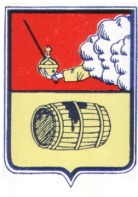 СОВЕТ ДЕПУТАТОВ МУНИЦИПАЛЬНОГО ОБРАЗОВАНИЯ «ВЕЛЬСКОЕ»ЧЕТВЕРТОГО СОЗЫВА165150, Архангельская область, г. Вельск, ул. Советская, д.33, тел. (881836) 6-44-54(тридцать пятая очередная сессия)РЕШЕНИЕот  11 февраля 2020 года№ 230Об уточнении бюджета муниципального образования «Вельское» на 2020 годВ соответствии с Положением «О бюджетном процессе в муниципальном образовании «Вельское», утвержденным решением  Совета депутатов муниципального образования «Вельское» первого созыва от 17.06.2008 года № 266, Совет депутатов муниципального образования «Вельское» четвертого созываРЕШАЕТ:В соответствии с Положением «О бюджетном процессе в муниципальном образовании «Вельское», утвержденным решением  Совета депутатов муниципального образования «Вельское» первого созыва от 17.06.2008 года № 266.1. В решение Совета депутатов МО «Вельское» четвертого созыва от 03.12.2019 г. № 221 «О бюджете муниципального образования «Вельское» на 2020 г.» внести следующие изменения: 1.1. Пункт 1. Утвердить основные характеристики бюджета                            МО «Вельское» на 2020 год:Общий объем доходов бюджета в сумме 100 986 тыс. рублей;Общий объем расходов бюджета в сумме 115 296,521 тыс. рублей;Дефицит бюджета в сумме 14 310,521 тыс. рублей.1.2. Пункт 18 изложить в следующей редакции: «Установить на 1 января 2021 г. верхний предел муниципального внутреннего долга МО «Вельское» по долговым обязательствам Вельского городского поселения, в сумме 4000 тыс. рублей, в том числе по их видам, согласно приложению № 6 настоящего решения.Установить на 1 января 2021 г. предельный объем муниципального долга МО «Вельское» на 2020 финансовый год по долговым обязательствам Вельского городского поселения согласно приложению № 12 настоящего решения. 1.3. Пункт 13 изложить в следующей редакции: «Утвердить общий объем дорожного фонда МО «Вельское» на 2020 год в сумме 22 200 тысяч рублей.1.4. Приложение № 3 «Объем поступления доходов в бюджет                       МО «Вельское» на 2020 год изложить в редакции согласно приложению № 1 настоящего решения.1.5. Приложение № 4 «Источники финансирования дефицита бюджета МО «Вельское» на 2020 год изложить в редакции согласно приложению № 2 настоящего решения.1.6. Приложение № 5 «Распределение бюджетных ассигнований бюджета муниципального образования «Вельское» на 2020 год по разделам, подразделам функциональной классификации расходов бюджетов РФ» изложить в новой редакции согласно приложению № 3 настоящего решения.1.7. Приложение № 6 «Ведомственная структура бюджета муниципального образования «Вельское» на 2020 год» изложить в новой редакции согласно приложению № 4 настоящего решения.1.8. Приложение № 7 «Распределение бюджетных ассигнований на реализацию муниципальных программ и непрограммных направлений деятельности бюджета муниципального образования «Вельское» на 2020 год» изложить в новой редакции согласно приложению № 5 настоящего решения. 1.9. Приложение № 9 «Размер долговых обязательств  муниципального образования «Вельское» по видам на 1 января 2021 года (верхний предел) изложить в редакции согласно приложению № 6 настоящего решения. 2.0. Приложение № 10 «Программа внутренних заимствований                       МО «Вельское» на 2020 г. изложить в редакции согласно приложению №7 настоящего решения.2.1. В приложение № 12 «Размер предельного объема муниципального долга на 2020 финансовый год по долговым обязательствам муниципального образования «Вельское»» согласно приложению № 8  настоящего решения.2. Настоящее решение вступает в силу со дня его подписания и подлежит опубликованию в официальном издании администрации газете «Наш Вельск».Председатель Совета депутатов муниципального образования «Вельское»                                     В.И. ГорбуновГлава муниципального образования «Вельское»                                 Д.В. Ежов